Name: _____________________________________________Comparing Mollusks ChartUsing what you know about the three major classes of mollusks, complete the chart below by checking the correct column or columns for each characteristic.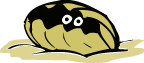 Types of Mollusks Wordsearch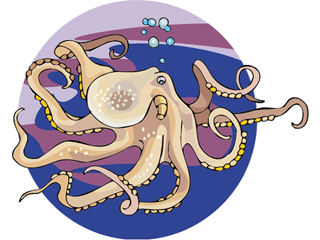 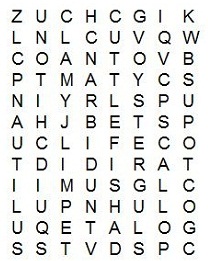 OCTOPUS | CLAM | SLUG | SQUID | OYSTER
NAUTILUS | NUDIBRANCH | SCALLOP
CUTTLEFISH | LIMPET | CHITONCharacteristicType of MolluskType of MolluskType of MolluskCharacteristicGastropodsBivalvesCephalopods1. Intelligent, well developed nervous system2. Has no distinct head3. Has an open circulatory system4. External shells present in some species5. Bite prey with beak6. Uses gills for both respiration and food collection7. All species are carnivorous predators8. Uses a radula for feeding9. Can change color for camouflage10. Can form pearls11. Use a type of jet propulsion for movement12. Has bilateral symmetry13. Has a two part hinged shell14. Is an invertebrate15. Some species are venomous